The #Refugeecrisis in the EUWhat dark secret does this lorry conceal? 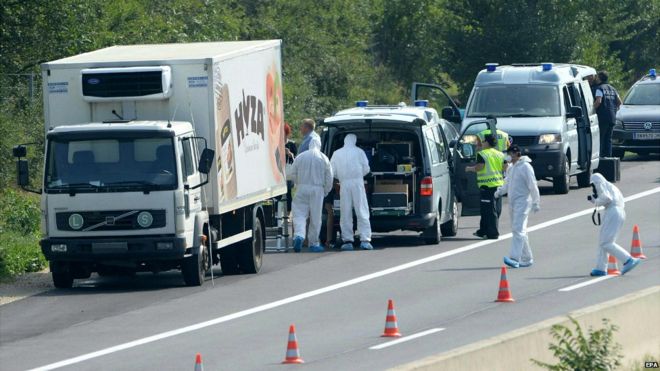 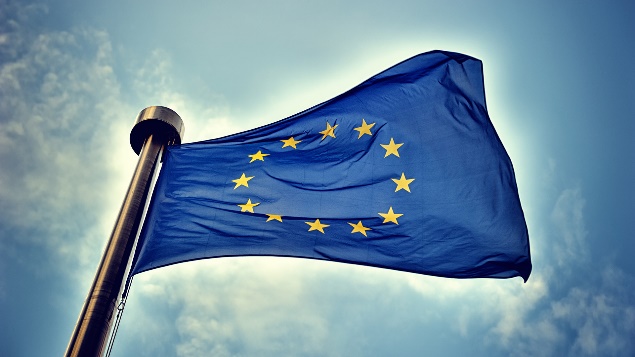 